                                                                Taller de Manualidades-KínderObjetivo: Desarrollar la coordinación motora fina, y desarrollar habilidades psicomotricesProfesora: Claudia Cordero C Instrucciones: Colorea el Rompecabezas con lápices de colores , y luego lo pegas en una cartulina, con un pincel le colocas cola fría y luego en pequeñas cantidades colocas escarcha para dar un poco de brillo, a continuación lo recortas y listo para comenzar a jugar.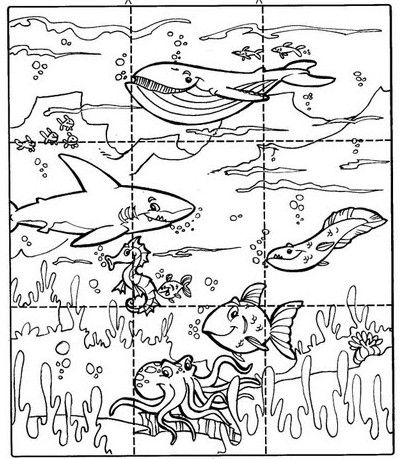 